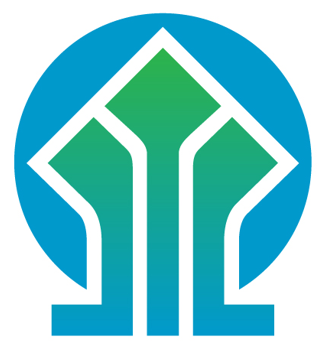 OGŁOSZENIE O NABORZENabór wniosków w ramach programu priorytetowego Budownictwo energooszczędne. Część 3) Współfinansowanie pożyczkowe projektów realizowanych w ramach programu priorytetowego Budownictwo energooszczędne Część 1) Zmniejszenie zużycia energii w budownictwie.Narodowy Fundusz Ochrony Środowiska i Gospodarki Wodnej ogłasza nabór wniosków o dofinansowanie w ramach programu priorytetowego „Budownictwo energooszczędne. Część 3) Współfinansowanie pożyczkowe projektów realizowanych w ramach programu priorytetowego Budownictwo energooszczędne Część 1) Zmniejszenie zużycia energii w budownictwie”.Cel programu:Poprawa jakości powietrza poprzez ograniczenie lub uniknięcie emisji CO2 w wyniku zmniejszenia zużycia energii w budynkach oraz zwiększenia produkcji energii z odnawialnych źródeł.Przedmiot naboru ciągłego: Wybór projektów wpływających na poprawę jakości powietrza poprzez zmniejszenie zużycia energii w budynkach w celu udzielenia dofinansowania.Typ projektów: Rodzaje przedsięwzięć podlegających dofinansowaniu − modernizacja energetyczna budynków:szpitali, zakładów opiekuńczo - leczniczych, zakładów pielęgnacyjno - opiekuńczych, hospicjów, a także innych obiektów niż te, w których prowadzona jest całodobowa działalność lecznicza, np. przychodni przyszpitalnych, laboratoriów, budynków technicznych, budynków administracyjnych, sieci ciepłowniczych lokalnie łączących obiekty techniczne (źródła ciepła) z pozostałymi obiektami szpitalnymi, pod warunkiem, że obiekty te wchodzą w skład kompleksu szpitalnego,obiektów zabytkowych, tzn. takich, które zostały wpisane do Rejestru zabytków lub znajdują się 
w ewidencji wojewódzkiej lub gminnej, zgodnie z ustawą z dnia 23 lipca 2003 r. o ochronie zabytków 
i opiece nad zabytkami,obiektów sakralnych,budynków towarzyszących zdefiniowanych w ustawie z dnia 17 maja 1989 r. o stosunku Państwa do Kościoła Katolickiego w Rzeczypospolitej Polskiej oraz budynki administracyjno – gospodarcze należące do podmiotów wymienionych w ust. 7.4 pkt 1), lit. e), jak również należące do tych podmiotów budynki zamieszkania zbiorowego związane z kultem religijnym, (klasztory, domy rekolekcyjne, domy pielgrzyma)domów studenckich,innych przeznaczonych na potrzeby kultury, kultu religijnego, oświaty, opieki, wychowania, nauki.Beneficjenci:Podmioty, posiadające podpisane umowy lub pozytywną ocenę wniosku o dofinansowanie złożonych w ramach programu priorytetowego: „Budownictwo energooszczędne. Część 1) Zmniejszenie zużycia energii w budownictwie”.Formy dofinansowania:	Dofinansowanie udzielane będzie w formie pożyczki.Maksymalna kwota pożyczki nie może być większa niż różnica między wysokością kosztów kwalifikowanych a kwotą dofinansowania dotacyjnego ze środków NFOŚiGW dla wnioskodawców, którzy mają już zawartą umowę dotacji z NFOŚiGW lub ich wniosek o dotację podlega rozpoznaniu.Suma udzielonego dofinansowania w formie pożyczki i dotacji, nie może przekroczyć 100% kosztów kwalifikowanych, przy czym kwota udzielonego w ramach umowy o dofinansowanie w formie dotacji nie może być zwiększona. Warunki dofinansowaniaoprocentowanie pożyczki na warunkach preferencyjnych: 2 % w skali roku,odsetki z tytułu oprocentowania spłacane są na bieżąco w okresach kwartalnych. Pierwsza spłata na koniec kwartału kalendarzowego, następującego po kwartale, w którym wypłacono pierwszą transzę środków,okres finansowania: pożyczka może być udzielona na okres nie dłuższy niż 15 lat. Okres finansowania jest liczony od daty planowanej wypłaty pierwszej transzy pożyczki do daty planowanej spłaty ostatniej raty kapitałowej,okres karencji: przy udzielaniu pożyczki może być stosowana karencja w spłacie rat kapitałowych liczona od daty wypłaty ostatniej transzy pożyczki do daty spłaty pierwszej raty kapitałowej, lecz nie dłuższa niż 18 miesięcy od daty zakończenia realizacji przedsięwzięcia,wypłata transz pożyczki może nastąpić w formie refundacji i/lub zaliczki,dofinansowanie może być udzielone na przedsięwzięcie, w ramach którego budynek (budynki) poddany przebudowie (polegającej na modernizacji energetycznej) spełnia warunki określone w rozporządzeniu Ministra Infrastruktury w sprawie warunków technicznych, jakim powinny odpowiadać budynki i ich usytuowanie (tj. Dz. U. z 2019 r. poz.1065), w szczególności określone w dziale X oraz załączniku nr 2 do tego rozporządzenia, które obowiązują od 31 grudnia 2020 r. (w zakresie budynków podlegających przebudowie),w przypadkach, gdy dofinansowanie stanowi pomoc publiczną, jest ono udzielane zgodnie z regulacjami dotyczącymi pomocy publicznej,pożyczka nie podlega umorzeniu.Alokacja:Budżet naboru na realizację celu programu wynosi do: 2 000 000 tys. zł.Terminy i sposób składania wniosków:Wnioski należy składać w terminie od 28.04.2023 r. do 28.06.2024 r. lub do wyczerpania budżetu. Dotychczas złożone wnioski w systemie GWD zachowują aktualność.W przypadku podpisania wniosku przy użyciu podpisu elektronicznego, który wywołuje skutki prawne równoważne podpisowi własnoręcznemu – wnioskodawca składa wniosek jedynie w formie elektronicznej, przy użyciu Generatora Wniosków o Dofinansowanie (GWD). W innym przypadku – gdy wnioskodawca nie ma możliwości zastosowania podpisu, o którym mowa powyżej, oprócz przesłania wersji elektronicznej składa w kancelarii Narodowego Funduszu Ochrony Środowiska i Gospodarki Wodnej w Warszawie, ul. Konstruktorska 3A, 02-673 Warszawa, w godzinach 7:30 – 15:30 lub przesyła drogą pocztową lub za pośrednictwem kuriera na adres:Narodowy Fundusz Ochrony Środowiska i Gospodarki Wodnejul. Konstruktorska 3A 02-673 Warszawa z dopiskiem „Budownictwo energooszczędne. Część 3) Współfinansowanie pożyczkowe projektów realizowanych w ramach programu priorytetowego Budownictwo energooszczędne Część 1) Zmniejszenie zużycia energii w budownictwie, wygenerowany przy użyciu GWD:wydruk wniosku, zawierający na pierwszej stronie kod kreskowy oraz oryginały lub potwierdzone za zgodność z oryginałem załączniki do wniosku,oświadczenia podpisane zgodnie z zasadami reprezentacji wnioskującego.Ostateczny termin składania wniosków o dofinansowanie:W Generatorze Wniosków o Dofinansowanie upływa dnia 28.06.2024 r. o godz. 24:00.W Kancelarii Narodowego Funduszu Ochrony Środowiska i Gospodarki Wodnej upływa dnia 
28.06.2024 r. o godz. 15:30.Za dzień wpływu wniosku uważa się:W przypadku sygnowania wniosku i dokumentów podpisem elektronicznym, który wywołuje skutki prawne równoważne podpisowi własnoręcznemu – termin wysłania wniosku z załącznikami 
w Generatorze Wniosków o Dofinansowanie.W przypadku złożenia wniosku z załącznikami w formie papierowej - termin wpływu do kancelarii Narodowego Funduszu Ochrony Środowiska i Gospodarki Wodnej wydrukowanego z GWD wniosku 
i oryginałów lub potwierdzonych za zgodność z oryginałem załączników do wniosku – jeżeli wniosek 
o dofinansowanie został dostarczony osobiście, za pośrednictwem kuriera lub operatora pocztowego innego niż wyznaczony w rozumieniu ustawy z dnia 23 listopada 2012 r. - Prawo pocztowe.Termin wpływu do kancelarii NFOŚiGW zostanie potwierdzony stemplem na pierwszej stronie wniosku 
o dofinansowanie.Wnioski, które wpłyną po terminie zostaną odrzucone. Wnioski poddawane będą ocenie na bieżąco.Wnioskodawcy będą informowani odrębnym pismem o wyniku oceny.Informacja o koordynatorze programu wraz z nr telefonuKoordynator programu: 	Bogdan Płaneta, nr tel.: 22 45 90 187				Janusz Topolski, nr tel.: 22 45 90 307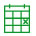 Składanie wniosków odbywa się za pomocą generatora wniosków o dofinansowanie ze środków krajowych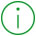 Informacje i instrukcje do generatora wniosków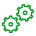 Generator wniosków o dofinansowanie ze środków krajowych
http://gwd.nfosigw.gov.pl (strona otworzy się w nowym oknie)